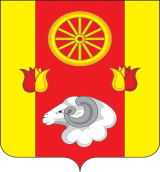 РОССИЙСКАЯ ФЕДЕРАЦИЯРОСТОВСКАЯ ОБЛАСТЬРЕМОНТНЕНСКИЙ  РАЙОНМУНИЦИПАЛЬНОЕ ОБРАЗОВАНИЕ«ПЕРВОМАЙСКОЕ СЕЛЬСКОЕ ПОСЕЛЕНИЕ»АДМИНИСТРАЦИЯ ПЕРВОМАЙСКОГО СЕЛЬСКОГО ПОСЕЛЕНИЯПОСТАНОВЛЕНИЕ17.08.2016                                                   № 88		                         с. ПервомайскоеО внесении изменений в постановление администрации Первомайского сельского поселения от 14.06.2016 № 66 «Об утверждении  перечня должностных лицадминистрации Первомайского сельского поселения, уполномоченных составлять протоколы об административных правонарушениях на территории Первомайского сельского поселения»       В соответствии с Областным законом от 21 июля 2016 года № 560 - ЗС  «О внесении изменений в статьи 2.3 и 2.5  областного  закона  от 25.10.2002 № 273-ЗС «Об административных правонарушениях»,ПОСТАНОВЛЯЮ:Внести  изменения в приложение к постановлению Администрации Первомайского сельского поселения  от 14.06.2016 № 66 «Об утверждении перечня должностных лиц администрации Первомайского сельского поселения,  уполномоченных составлять  протоколы об административных правонарушениях на территории Первомайского сельского поселения», изложив его в редакции  согласно приложению.2.  Настоящее постановление подлежит официальному опубликованию.3. Контроль за исполнением настоящего постановления оставляю за собой.            Глава Первомайского            сельского поселения                                                       В.Ф. ШептухинПриложениек постановлениюАдминистрации Первомайского сельского поселения17.08.2016 № 88   Переченьдолжностных лиц Администрации Первомайского сельского поселения, уполномоченных составлять протоколы об административных правонарушениях№ п/пДолжностные лицаСтатьи Областного закона от  25.10.2002 №273-ЗС «Об административных правонарушениях»  Формулировка статьи1.Специалист  по жилищно-коммунальному хозяйствуст. 2.2.Неисполнение решений, принятых на местных референдумах1.Специалист  по жилищно-коммунальному хозяйствуст. 2.3.Нарушение тишины и покоя  граждан 1.Специалист  по жилищно-коммунальному хозяйствуст. 2.4.Нарушение правил размещения и содержания мест погребения1.Специалист  по жилищно-коммунальному хозяйствуст. 2.5.Отсутствие предупредительных надписей о запрете нахождения детей на объектах (территориях, помещениях) юридических лиц или граждан, осуществляющих предпринимательскую деятельность без образования юридического лица1.Специалист  по жилищно-коммунальному хозяйствуст. 2.6.Попустительство  нахождению несовершеннолетних в игровых заведениях1.Специалист  по жилищно-коммунальному хозяйствуст. 2.7.Нарушение правил охраны жизни людей на водных объектах1.Специалист  по жилищно-коммунальному хозяйствуст. 2.10.Занятие попрошайничеством1.Специалист  по жилищно-коммунальному хозяйствуст. 3.2.Нарушение порядка распоряжения объектом нежилого фонда, находящимся в муниципальной собственности, и использования указанного объекта1.Специалист  по жилищно-коммунальному хозяйствуст. 4.1.Нарушение правил содержания домашних животных и птицы в городах и других населенных пунктах1.Специалист  по жилищно-коммунальному хозяйствуст. 4.4.Нарушение порядка и правил охраны зеленых насаждений1.Специалист  по жилищно-коммунальному хозяйствуст. 4.5.Нарушение порядка  действий по предотвращению выжигания сухой растительности1.Специалист  по жилищно-коммунальному хозяйствуст. 5.1.Нарушение правил благоустройства территорий поселений и городских округов1.Специалист  по жилищно-коммунальному хозяйствуст. 5.2.Нарушение порядка участия собственников зданий (помещений в них) и сооружений в благоустройстве прилегающих территорий1.Специалист  по жилищно-коммунальному хозяйствуст. 5.3.Невнесение платы за пользование на платной основе парковками (парковочными местами)1.Специалист  по жилищно-коммунальному хозяйствуст. 7.1.Безбилетный проезд1.Специалист  по жилищно-коммунальному хозяйствуст. 7.2.Нарушение правил провоза багажа1.Специалист  по жилищно-коммунальному хозяйствуст. 8.1.Нарушение правил организации торговли1.Специалист  по жилищно-коммунальному хозяйствуст. 8.2.Торговля в неустановленных местах1.Специалист  по жилищно-коммунальному хозяйствуст. 8.3.Торговля алкогольной и спиртосодержащей продукцией домашней выработки1.Специалист  по жилищно-коммунальному хозяйствуст. 8.8.Нарушение установленных областным законом ограничений в сфере розничной продажи безалкогольных тонизирующих напитков1.Специалист  по жилищно-коммунальному хозяйствуч.2 ст. 9.1.Предоставление органам местного самоуправления и (или) должностным  лицам местного самоуправления заведомо ложной информации, ставшей основанием для принятия ими решений, в результате которых были нарушены права и свободы граждан, законные интересы юридических лиц1.Специалист  по жилищно-коммунальному хозяйствуст. 9.3.Использование официальных символов муниципального образования в нарушение установленных правил2.Специалист по земельным и имущественным отношениямст. 6.3.Нарушение правил рационального использования земель2.Специалист по земельным и имущественным отношениямст. 6.4.Нарушение допустимых нормативов (норм) нагрузки на пастбища